FORMA-01AZƏRBAYCAN RESPUBLİKASI TƏHSİL NAZİRLİYİ						NAXÇIVAN DÖVLƏT UNİVERSİTETİTəsdiq edirəm:	Naxçıvan Dövlət Universitetinin rektoru,dosent :                              E. S. İSAYEV              	                                                    “______”  “_______________” 2020-ci il İxtisasın (ixtisaslaşmanın) şifri və adı  050201 Beynəlxalq münasibətlər   (əyani	)                                                                                                                                                                                                                                                                                                                                                                                            Təhsil müddəti 4 il (8 semestr)TƏDRİS PLANI(bakalavr səviyyəsi üçün)I. TƏDRİS PROSESİNİN QRAFİKİII.TƏDRİS PROSESİNİN PLANITəcrübəyə  ayrılan müddətin 1 həftəsi – 1.5 kreditdir.III. TƏLİMƏ AYRILAN MÜDDƏTTəqdim edir:Tədris  və tərbiyə işləri üzrə prorektor:                                                    R.V. RəhimovBeynəlxalq münasibətlər və hüquq fakültəsinin dekanı:           Beynəlxalq münasibətlər kafedrasının müdiri:                                         Ş.Ş. MəmmədovTədris illəriSentyabr Sentyabr Sentyabr Sentyabr 29. IX– 5.ХOktyabrOktyabrOktyabr27. Х - 2. XINoyabrNoyabrNoyabrNoyabrDekabrDekabrDekabrDekabr29. XII- 4. IYanvarYanvarYanvar26. I - 1. IIFevralFevralFevral23. II - 1. IIIMartMartMartMart30. III- 5. IVAprelAprelAprel27. IV - 3. VMayMayMayMayİyunİyunİyunİyun29. VI - 5. VIIİyulİyulİyul27. VII -2. VIIIAvqustAvqustAvqustAvqustTədris illəri178141521222829. IX– 5.Х6121319202627. Х - 2. XI39101617232430178141521222829. XII- 4. I5111218192526. I - 1. II28915162223. II - 1. III289151622232930. III- 5. IV6121319202627. IV - 3. V410111718242531178141521222829. VI - 5. VII6121319202627. VII -2. VIII39101617232431I■■==========II============III============IV====xxxxxxxxxxxxxxxxxxxxKurslarNəzəri tədrisİmtahan sessiyasıPedaqoji təcrübəYekun attestasiyasıTətilCəmiI30101050II30101252III30101252IV15520444Cəmi105352038198Şərti işarələr:              Nəzəri təlim               İmtahan sessiyası                      Təcrübə           Yekun Dövlət Attestasiyası                 Tətil№Fənnin şifriFənlərin adıKreditin sayıÜmumi saatlarAuditoria-dan kənar saatlarAuditoriya saatlarıO cümlədənO cümlədənO cümlədənPrerekvizit (öncə tədrisi zəruri olan)fənlərin şifriKorek-vizit  (tədrisi paralel nəzərdə tutulan)fənnin şifriFənnin tədrisi nəzərdə tutulan semestr (payız və ya yaz)Həftəlik dərs yükü№Fənnin şifriFənlərin adıKreditin sayıÜmumi saatlarAuditoria-dan kənar saatlarAuditoriya saatlarıMühazirəSeminar məşğələLaboratoriyaPrerekvizit (öncə tədrisi zəruri olan)fənlərin şifriKorek-vizit  (tədrisi paralel nəzərdə tutulan)fənnin şifriFənnin tədrisi nəzərdə tutulan semestr (payız və ya yaz)Həftəlik dərs yükü1234567891011121314ÜF-00Ümumi fənlər30900544356942621.ÜF-01Azərbaycanın tarixi515082683434Yaz-I42.ÜF-02Azərbaycan dilində işgüzar və akademik kommunikasiya412074462422Yaz-I33.ÜF-03-01Xarici dildə işgüzar və akademik kommunikasiya(ingilis, fransız, alman, rus)-15150925858Payız-I4ÜF-03-02Xarici dildə işgüzar və akademik kommunikasiya (ingilis, fransız, alman, rus)-25150925858ÜF-03-01Yaz-I4ÜF-03-03Xarici dildə işgüzar və akademik kommunikasiya(ingilis, fransız, alman, rus)-35150925858ÜF-03-02Payız-244.ÜFSF-00-04Seçmə fənlər4.1ÜFSF-04-01a)Fəlsəfə, b)Sosiologiya, c)Azərbaycan Respublikasının konstitusiyası və hüququn əsasları, d)Məntiq, e)Etika 39056341816Payız-224.2ÜFSF-04-02a) İnformasiya texnologiyaları(ixtisas üzrə), b)İnformasiyanın idarə edilməsi, c)Sahibkarlığın əsasları və biznesə giriş39056341816Payız-22İF-00İxtisas fənləri1203600221613845987861.İF-01Siyasi coğrafiya39056341816Payız-I22.İF-02-01Beynəlxalq  münasibətlər  tarixi-01515092583028Payız-14İF-02-02Beynəlxalq  münasibətlər  tarixi-02515092583028İF-02-01Yaz-14İF-02-03Beynəlxalq  münasibətlər  tarixi-036180110703634İF-02-02Payız-253.İF-03Türk xalqlarının müasir tarixi39056341816Payız-124.İF-04Siyasi fikir  tarixi412074462422Payız-I35.İF-05Siyasət  nəzəriyyəsi412074462422Yaz-I36.İF-06Müqayisəli  siyasi  sistemlər412074462422Payız-I37.İF-07Xarici siyasətin təhlili412074462422Yaz- 338.İF-08Beynəlxalq  münasibətlər  nəzəriyyəsi8240148924646Payız- 269.İF-09Müasir  diplomatiya515092583028Payız -2410.İF-10Beynəlxalq təhlükəsizlik6180110703634Payız-3511.İF-11İnteqrasiya prosesləri  və beynəlxalq  təşkilatlar412074462422Payız -3312.İF-12Müasir  münaqişələr  və sülh  prosesi412074462422Payız-3313.İF-13Azərbaycan  Respublikasının  xarici  siyasəti515092583028Yaz- 2414.İF-14Siyasi təhlil  və tənqidi  təfəkkür412074462422Yaz - 3315.İF-15Beynəlxalq   hüquq6180110703634Yaz- 3516.İF-16İqtisadiyyatın əsasları412074462422Yaz- 2317.İF-17Beynəlxalq iqtisadi münasibətlər412074462422Yaz- 3318.İF-18Müasir informasiya-kommunikasiya texnologiyaları və  informasiya  təhlükəsizliyi39056341816Payız-1219.İF-19Strateji idarəetmə39056341816Payız-3220.İF-20Azərbaycan  Respublikasının milli təhlükəsizliyinin əsasları39056341816Yaz- 3221.İF-21-01İxtisasyönümlü xarici dil- 015150925858Yaz- 24İF-21-02İxtisasyönümlü xarici dil- 025150925858İF-21-01Payız-34İF-21-03İxtisasyönümlü xarici dil- 035150925858İF-21-02Yaz- 34İF-21-04İxtisasyönümlü xarici dil- 045150925858İF-21-03Payız-4422.İF-22Mülki müdafiə 39056341816Payız- 12ATMF-00Ali təhsil müəsisəsi tərəfindən müəyyən edilən fənlər60180011106903603301.ATMF-01A)Avropa və Amerika ölkələrinin müasir tarixiB)Asiya və Afrika ölkələrinin müasir tarixi39056341816Yaz-I22.ATMF-02A)Azərbaycanın diplomatiya tarixiB)İqtisadi diplomatiya515092583028Yaz- 243.ATMF-03A)Dünya siyasətiB) Yeni dünya nizamı: tarix və müasir dövr412074462422Yaz- 234.ATMF-04A)Müasir beynəlxalq münasibətlərdə enerji diplomatiyasıB)Enerji təhlükəsizliyinin beynəlxalq hüquqi problemləri 6180110703634Payız-455.ATMF-05A)Müasir beynəlxalq münasibətlərdə qloballaşma prosesiB) Müstəqillik dövründə Azərbaycan diplomatiyası515092583028Payız-346.ATMF-06A)Asiya ölkələri müasir beynəlxalq münasibətlər sistemindəB) Beynəlxalq münasibətlərdə qlobal və regional maraqlar412074462422Payız-437.ATMF-07A)Azərbaycan Respublikası müasir beynəlxalq münasibətlər sistemindəB)Azərbaycan Respublikasının beynəlxalq uğurları412074462422Payız-438.ATMF-08A)GeosiyasətB)Azərbaycanın geosiyasəti412074462422Yaz- 339.ATMF-09A)PolitologiyaB)Siyasət fəlsəfəsi412074462422Yaz- 1310.ATMF-10A)Diplomatik protokol və diplomatik yazışmaB) Diplomatik etiket və nitq  mədəniyyəti412074462422Yaz- 2311.ATMF-11A)AvropaşünaslıqB)Cənubi Qafqazın təhlükəsizlik problemləri412074462422Payız-4312.ATMF-12A)Qloballaşma və miqrasiya prosesləriB)Beynəlxalq münasibətlərdə parlamentlərin rolu412074462422Payız-4313.ATMF-13A)Beynəlxalq mədəni əlaqələrB)Qafqazşünaslıq39056341816Payız-3214.ATMF-14A)Multukulturalizmə girişB) Müstəqillik illərində Naxçıvan Muxtar Respublikasının  uğurları və beynəlxalq əlaqələri39056341816Yaz -2215.ATMF-15A)Konsul xidmətiB)Diplomatiyanın əsasları39056341816Payız-42Cəmi:21063003870243010521378Təcrübə30Yaz- 4Yekun:240Tədris iliNəzəri təlimİmtahan sessiysıTəcrübəYekun Dövlət AttestasiyasıTətilI30  həftə10  həftə10  həftəII30  həftə10  həftə12  həftəIII30  həftə10  həftə12  həftəIV15  həftə  5  həftə20 həftə   4  həftəCəmi:               105 həftə35  həftə20 həftə  (30 kredit) 38  həftə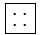 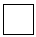 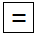 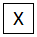 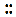 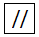 